1.	To receive apologies for absence, declarations of interest and requests for dispensation2.	Financial MattersTo consider recommendation of the Finance and General Purposes Committee for the earmarking of reserves from financial year 2021-20223.	Great Places to Visit fund:  update on map project and to review and agree draft map4.	Market Towns Maintenance Fund	4.1	To note report of meeting with Herefordshire Council and Balfour Beatty	4.2	To consider proposal for expenditure items for Market Towns Maintenance Fund5.	To consider the resolution that due to the confidential nature of the business of the next  agenda item, that members of the public be excluded from the following agenda item in accordance with the provisions of the Public Bodies (Admission to Meetings) Act 1960 (3)6.	To consider nominations for Civic Awards to be presented at Annual Town Meeting7.	Date and time of next meeting and items for the agenda for the next meetingIssued by:  Liz Kelso PSLCCClerk, Kington Town CouncilEmail: clerk@kingtontowncouncil.gov.uk, Tel:  01544 239 098 or 07483 914 485Issued:  20.4.2022Members of the public are welcome to join meetings of Kington Town Council and may, at the discretion of the Chairman, speak on some agenda items.  For further information about meetings of the town council, please contact the Clerk at the address above.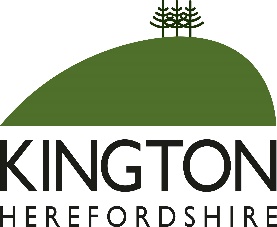 Members of the Council you are hereby summoned to attend an additional meeting ofKington Town Councilto be held on Monday 25th April 2022 at 5.00 pmfor the purpose of transacting the following business.Kington Town Councilto be held on Monday 25th April 2022 at 5.00 pmfor the purpose of transacting the following business.Kington Town Councilto be held on Monday 25th April 2022 at 5.00 pmfor the purpose of transacting the following business.Agenda